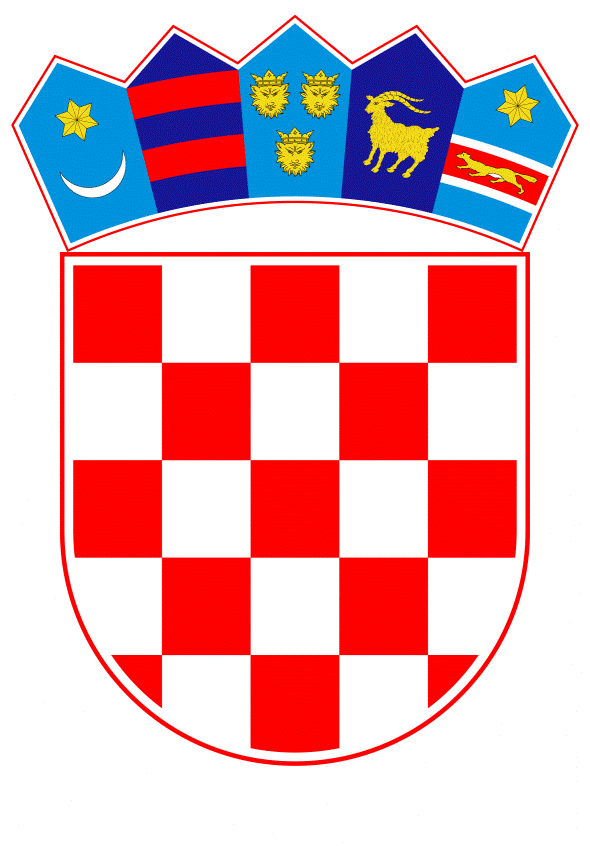 VLADA REPUBLIKE HRVATSKEZagreb, 14. srpnja 2022._________________________________________________________________________________________________________________________________________________________________________________________________________________________________Banski dvori | Trg Sv. Marka 2 | 10000 Zagreb | tel. 01 4569 222 | vlada.gov.hrKLASA:URBROJ:Zagreb,	_______ 2022.PREDSJEDNIKU HRVATSKOGA SABORAPREDMET:	Konačni prijedlog zakona o izmjenama i dopunama Zakona o sigurnosti prometa na cestama – amandmani Vlade Na temelju članka 85. Ustava Republike Hrvatske („Narodne novine“, br. 85/10. – pročišćeni tekst i 5/14. – Odluka Ustavnog suda Republike Hrvatske) i članka 196. Poslovnika Hrvatskoga sabora („Narodne novine“, br. 81/13., 113/16., 69/17., 29/18., 53/20., 119/20. – Odluka Ustavnog suda Republike Hrvatske i 123/20.), Vlada Republike Hrvatske na Konačni prijedlog zakona o izmjenama i dopunama Zakona o sigurnosti prometa na cestama, podnosi AMANDMAN I.NA ČLANAK 37.       Članak 37. mijenja se i glasi:	„Članak 233. mijenja se i glasi:(1) Ako se na nadzornom zdravstvenom pregledu utvrdi da vozač više nije sposoban sigurno upravljati vozilom za koje mu je izdana vozačka dozvola, zdravstvene ustanove dužne su izdati uvjerenje i dostaviti ga u roku od osam dana policijskoj upravi, odnosno policijskoj postaji koja je vozača uputila na pregled, prema mjestu prebivališta, boravišta, uobičajenog prebivališta, školovanja, odnosno privremenog ili stalnog boravka vozača. (2) Ako se na zdravstvenom pregledu utvrdi da kandidat za vozača nije duševno ili tjelesno sposoban za upravljanje vozilima, zdravstvene ustanove, trgovačka društva koja obavljaju djelatnost medicine rada i specijalisti medicine rada u privatnoj praksi koji su obavili pregled dužni su u roku od osam dana o tome obavijestiti policijsku upravu, odnosno policijsku postaju prema mjestu prebivališta, boravišta, uobičajenog prebivališta, školovanja, odnosno privremenog ili stalnog boravka kandidata za vozača.(3) Ako se na zdravstvenom pregledu ili u tijeku liječenja, u skladu s pravilnikom kojim se propisuju zdravstveni pregledi vozača i kandidata za vozače, utvrdi zdravstveno stanje radi kojeg vozač nije više sposoban sigurno upravljati vozilom, liječnik koji je obavio pregled ili je liječio vozača te izabrani liječnik dužan je, uz upozorenje vozaču, o tome obavijestiti policijsku upravu ili postaju prema mjestu prebivališta, boravišta, uobičajenog prebivališta, školovanja, odnosno privremenog ili stalnog boravka vozača.(4) Upozorenje vozaču i obavijest policijskoj upravi ili postaji iz stavka 3. ovoga članka se evidentira i dostavlja putem Centralnog zdravstvenog informacijskog sustava Republike Hrvatske, odnosno na obrascu Izvješća o promjeni zdravstvenog stanja ili tijeku liječenja vozača prema pravilniku kojim se propisuju zdravstveni pregledi vozača i kandidata za vozače.(5) Ako se na zdravstvenom pregledu ili u tijeku liječenja, u skladu s pravilnikom kojim se propisuju zdravstveni pregledi vozača i kandidata za vozače, utvrdi zdravstveno stanje radi kojeg vozač nije više sposoban upravljati vozilom, privremeno, a najduže na šest mjeseci, liječnik koji je obavio pregled ili je liječio vozača te izabrani liječnik dužan je o tome upozoriti vozača, a dano upozorenje evidentirati u medicinskoj dokumentaciji. (6) Vozač kojemu je utvrđena privremena nesposobnost za sigurno upravljanje vozilom, neće se po završetku privremene nesposobnosti ponovno upućivati na pregled.(7) Novčanom kaznom u iznosu od 5.000,00 do 15.000,00 kuna kaznit će se za prekršaj pravna osoba ako postupi suprotno odredbama ovoga članka.(8) Za prekršaj iz ovoga članka kaznit će se novčanom kaznom od 1.500,00 do 5.000,00 kuna, fizička osoba i odgovorna osoba u pravnoj osobi i u tijelu državne vlasti ili tijelu jedinice lokalne (područne) samouprave.“.Obrazloženje:Amandmanom I. se predlaže izmjena članka 233. Zakona o sigurnosti prometa na cestama u cijelosti, kako bi se jasnije sistematizirala materija koja se ovim člankom propisuje. Stavci 1., 2. i 3. izmijenjeni su samo terminološki radi usklađivanja s važećim Zakonom o prebivalištu, Zakonom o strancima i Direktivom o vozačkim dozvolama. U stavcima 3. i 5. preciznije se propisuje da se zdravstvena stanja vozača na zdravstvenom pregledu utvrđuju sukladno pravilniku o zdravstvenim pregledima vozača i kandidata za vozače, kojeg donosi ministar nadležan za zdravstvo.Stavkom 4. se preciznije propisuje način dostave obavijesti policijskoj upravi ili postaji o zdravstvenom stanju radi kojeg  vozač nije više sposoban sigurno upravljati vozilom, odnosno o zdravstvenom stanju iz stavka 3. ovog članka. Sada je ovo postupanje propisano člankom 10. Pravilnika o zdravstvenim pregledima vozača i kandidata za vozače („Narodne novine“, br. 137/15, 132/17 i 10/20).Stavci 5. i 6. su novine u odnosu na važeći članak 233. Zakona o sigurnosti prometa na cestama i propisuju postupanje liječnika kada se na zdravstvenom pregledu ili u tijeku liječenja utvrdi zdravstveno stanje radi kojeg vozač nije više sposoban upravljati vozilom, privremeno, a najduže na šest mjeseci. U tom slučaju je liječnik koji je obavio pregled ili je liječio vozača te izabrani liječnik dužan o tome upozoriti vozača, a dano upozorenje evidentirati u medicinskoj dokumentaciji. Vozač nakon proteka utvrđene privremene nesposobnosti za vožnju nije dužan ponovno obaviti liječnički pregled.Stavcima 7. i 8. propisuje se prekršajna odgovornost pravnih osoba, fizičkih osoba (liječnika) te odgovornih osoba u pravnim osobama za postupanja suprotna odredbama ovog članka. AMANDMAN II.NA ČLANAK 47.Članak 47. mijenja se i glasi:„U članku 285. stavku 1. točki 6. na kraju rečenice umjesto točke stavlja se zarez te se dodaje točka 7. koja glasi:„7) koji upravlja vozilom za vrijeme dok mu je od strane liječnika koji je obavio pregled ili je liječio vozača ili izabranog liječnika izdano upozorenje o privremenom zdravstvenom stanju radi kojeg vozač nije više sposoban sigurno upravljati vozilom.“.Obrazloženje:Članak 47. Konačnog prijedloga zakona o izmjenama i dopunama Zakona o sigurnosti prometa na cestama kojim se u članku 285. stavku 1. dodaje nova točka 7. usklađuje se s rješenjem iz Amandmana 1. prema koje se upozorenje o privremenoj nesposobnosti upisuje samo u medicinsku dokumentaciju, bez obavještavanja policije. AMANDMAN III.NA ČLANAK 50.Članak 50. mijenja se i glasi:„U članku 289. stavak 1. mijenja se i glasi:„(1) Vozač kojem je vozačka dozvola oduzeta (članak 284.) ili je isključen iz prometa (članak 285.) ili mu je izrečena mjera opreza privremenog oduzimanja vozačke dozvole ili zaštitna mjera zabrane upravljanja motornim vozilom, odnosno zabrana korištenja vozačke dozvole ili mu je od strane  liječnika koji je obavio pregled ili je liječio vozača ili izabranog liječnika izdano upozorenje o zdravstvenom stanju radi kojeg vozač privremeno nije sposoban sigurno upravljati vozilom, ne smije za to vrijeme upravljati vozilom u prometu na cesti.“.Obrazloženje:Članak 50. Konačnog prijedloga zakona o izmjenama i dopunama Zakona o sigurnosti prometa na cestama kojim se u članku 289. mijenja stavak 1. usklađuje se s rješenjem iz Amandmana 1. prema kojem se upozorenje o privremenoj nesposobnosti upisuje samo u medicinsku dokumentaciju, bez obavještavanja policije.AMANDMAN IV.NA ČLANAK 56.Članak 56. mijenja se i glasi:	„Ovaj Zakon stupa na snagu osmoga dana od dana objave u „Narodnim novinama“, osim odredbi članka 233. stavaka 5. i 6. koji je izmijenjen člankom 37. ovoga Zakona, koji stupaju na snagu na dan stupanja na snagu pravilnika iz članka 54. stavka 5. ovoga Zakona.“.Obrazloženje:Amandmanom se preciznije određuje kako će odredbe kojima se propisuje privremena nesposobnost vozača za sigurno upravljanje vozilom i postupanje liječnika u vezi s time stupiti na snagu tek kada na snagu stupe izmjene Pravilnika o zdravstvenim pregledima vozača i kandidatima za vozače („Narodne novine“, br. 137/15., 132/17. i 10/20).  PREDSJEDNIKmr. sc. Andrej PlenkovićPredlagatelj:Ministarstvo unutarnjih poslovaPredmet:Prijedlog amandmana Vlade Republike Hrvatske na Konačni prijedlog zakona o izmjenama i dopunama Zakona o sigurnosti prometa na cestama